Lesson Day 17-19 : HTML & CSS - Create Your Own WebpageUNIT
3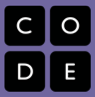 Overview			At this point this is the third website that students should have started from scratch. They will work in teams of two to create a website for their Restaurant (which they get to choose). Their website should be a reflection of their restaurant and the teams two are showing that they have acquired the skills from throughout the unit. **Students will also be going on to instruction day 20-21 to add enhancements onto their websites.****Lesson SummaryPlace students in teams of two. Journal Entry: Think about what kind of restaurant you would like to own. Think of the type of food, theme, dining experience (expensive or not?), location, who you would like to serve, when (Breakfast, lunch and dinner??) and finally a Name.  Once you are done brainstorming, create a storyboard for your website.Pass out rubric and explain the project.Students are to be able to demonstrate that they sufficiently learned the skills asked for on the rubric. CS Content				The CS Content covered in this lesson is knowing how to use HTML and CSS language in order to create and design a 3 page website. ObjectivesStudents will be able to:Create web pages which incorporate design elements previously studied. Use CSSUse HTMLMaterials and PrepWebsite 3 Rubric (Included in with this lesson plan)ResourcesW3schools.com/htmlW3schools.com/cssStudent DocumentswebsiteCode Studion/aVideon/aAssessmentsWebsiteNotesThis lesson usually has students do a website about their future, I found that having them do something a little more concrete gave them a more real world experience. Next year I will be having them create websites for clubs and/or teachers for the school, so that they get the sense of real world client feedback. 